Региональная общественная физкультурно-спортивная организация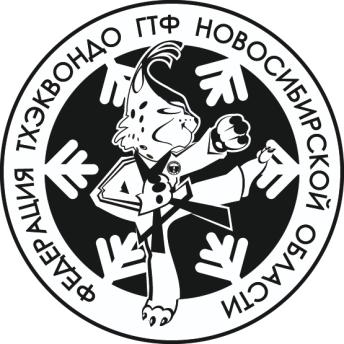 Федерация тхэквондо ГТФ Новосибирской области            630078, г.Новосибирск, ул. Ватутина 20/1            ИНН 5404990659, КПП 540401001, ОГРН 1125400002606            тел.(383) 308-02-12, 380-55-33.            e-mail:nskgtf@gmail.com                                                     сайт: www.gtfnsk.ruРезультат Чемпионата и Первенства Европы 2021 по тхэквондо ГТФ, прошедшего в г. Казань с 21 по 26 июня 2021 годаЧЕМПИОНАТ ЕВРОПЫ (18 лет и старше)1 место:Дмуха Найля (в составе команды хьенг) Ситникова Елизавета (в  составе команды хьенг) Полещук Анастасия (масоги +76 кг)Полещук Анастасия (стоп-балл +76 кг) 2 место:Дмуха Найля (стоп-балл - 52 кг) Патрушев Артём (стоп-балл - 70 кг) Патрушев Артём (масоги - 70 кг) 3 место:  Максюта Андрей (масоги +82 кг)  Дмуха Найля (хьенг)ПЕРВЕНСТВО ЕВРОПЫ (юниоры 15-17 лет)1 место: Кузнецов Тимофей (стоп-балл -64 кг)Дорофеева Ольга (стоп-балл -58 кг)Команда масоги юноши (Кузнецов Тимофей, Лапшин Александр, Шевченко Вадим в составе национальной сборной).Команда стоп -балл юноши (Кузнецов Тимофей в составе национальной сборной)Команда масоги девушки (Дорофеева Ольга в составе национальной сборной)2 место: Точилин Антон (стоп-балл +76 кг)Команда масоги девушки (в составе национальной сборной Дорофеева Ольга, Сумарокова Альбина)3 место:Лапшин Александр (масоги -70 кг)Сумарокова Альбина (стоп-балл -58 кг)ПЕРВЕНСТВО ЕВРОПЫ (юноши и девушки 12-14 лет)1 место:Наговицин Дмитрий (хьенг)Шиловская Алена (стоп-балл +65 кг)Шиловская Алена (масоги +65 кг)Командный хьенг девушки (в составе Ильченко Ксения)2 место:Ильченко Ксения (стоп-балл -65 кг)Ильченко Ксения (масоги - 65 кг)Командный стоп-балл (в составе национальной сборной Шиловская Алена)АДАПТИВНОЕ ТХЭКВОНДО1 место:  Королева Юлия (хьенг ИН) Королева Юлия (имитация техники)Леденков Георгий (хьенг ИН)Леденков Георгий (имитация техники)Ларионов Алексей (имитация техники)2 место: Командный хьенг (Королева Юлия, Леденков Георгий, Ларионов Алексей)Ларионов Алексей (хьенг ИН)Президент РОФСО «Федерация тхэквондо ГТФ НСО»                                          Трунин Э.Г.